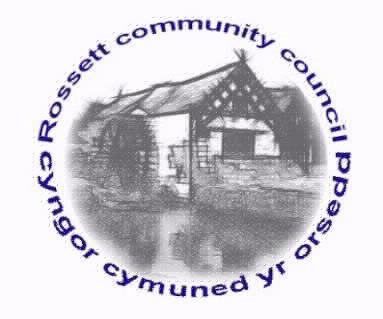 Rossett Community CouncilMeeting on Wednesday 15th August 2018MINUTES
Declarations of InterestMembers were reminded that they should declare the existence and nature of any personal and or prejudicial interest in the business of this meetingPresent: Councillors : Cllr. A Parrington (Chair), Cllr. B Cleaver, Cllr. J Pretsell, Cllr. P Morris, Cllr, P Roberts, Cllr. H Maurice-Jones, Cllr M Woods, Cllr. P Goode, Cllr H Jones and Cllr J Fortune.Other: Mr David Green34.	Apologies for absence:  Cllr C Parker, Cllr M Gledhill, Cllr T Sexton and Cllr K Matthias.35.	Declarations of InterestDeclarations of interest were made by:Cllr B Cleaver regarding any issues pertaining to the Park Warden due to personal association.Cllr P Roberts regarding any planning issues due to a conflict in interest.36.	Approval of the Minutes of 18h July 2018.37.	Police ReportThe Clerk reviewed the Crime Report for July 2018.Anti-Social Behaviour Issues/TrendsASB Personal – Chapel LaneCrime Issues/TrendsBurglary Dwelling10/07/18 – Lavister – Items taken within – Ongoing15/07/18 – Attempt Car Keys Burglary – Vehicle not taken – OngoingTheft - 	07/07/18 – Lavister – Personal Items – Enquiries ongoing15/07/18 – Darland Lane – Wallet lost but then handed in minus money – OngoingOther News – Visit to Darland School and. attend Community Café.Speed checks – Chester Road – No speeders.The Clerk will contact PCSO Heron to ask that she includes details of speed checks i.e. where, when and how many speeders on future reports.Cllr Parrington reported an increase in speeders on Chester Road around the Halkyn Terrace area especially after 9pm.  The Clerk will forward this information to PCSO Heron.  Action:  Clerk to contact PCSO Heron to request speed check information and report focus area.38.	Representation's from General PublicMr Green raised concern with regard to the pubic meeting arranged for 16th August to discuss the proposals made by WCBC to ease traffic issues around The Green. He referred to the proposal to reduce the speed limit to 20 mph on and around Harwoods Lane.  He queried this proposal as there had been no serious accidents in this area and was unaware of anybody complaining about speeding.  Cllr Jones replied that he had received a large number of complaints regarding speeding on Harwoods Lane but all of these proposals were to be discussed at the public meeting, so all comments would be welcomed at that forum.Following Mr Green’s complaint at the previous meeting regarding overgrown hedges on Harwoods Lane, Cllr Jones reported that WCBC had written to the land owner to notify them of the requirement to cut the hedge and this would be monitored to ensure it was completed within the stipulated timescale or WCBC would take further action.Mr Green reported that the lights weren’t working on the pelican crossing on Chester Road.  Action:  Clerk to report this issue to Highways.39.	Matters ArisingCCTV – The Clerk confirmed that an application to PACT was in progress with North Wales Police.  This matter would be brought back to the meeting once a result of the funding request was received (applications considered during October).  Action:  Clerk to bring forward after result of funding application.Cadwyn Clwyd – The Clerk reported that an advert for volunteers had been drafted and would hopefully go in Essentials for September.Community Awards – Cllr Maurice-Jones reported that plans were going well for the Community Awards and these would be made around 2.30pm at the Village Festival.  All Councillors were asked to assist on the Community Council stall during the event.Station Road (Burton Close) Parking –Cllr Jones confirmed that no response regarding this matter had been received from the Housing Department but he was chasing it up.  Action:  Cllr Jones to monitor progress of WCBC Housing Department.Public Meeting – Cllr Jones confirmed that the meeting was organised for 16th August and he gave a review of the proposals that would be made.  Cllr Maurice-Jones raised concern over parents parking on Chester Road when awaiting the arrival of school buses for other schools.  The vehicles were frequently parked there for 10 – 15 minutes.  Cllr Jones requested that this type of issue should be raised at the public meeting. 40.	Matters DiscussedDonation Request Form – The Clerk had previously forwarded an updated version of the donation request form for consideration.  This was accepted and it was agreed that donation requests would only be considered by those causes that had completed the form. Action:  Clerk to advertise details of the donation request window in Essentials and on the website.41.	ReportsCounty Councillor Jones’ ReportOvergrown Hedges.  Cllr Jones reported that on a number of occasions he has advertised the statutory need for owners to maintain hedges to ensure they don’t encroach on footpaths and roads.  However, there remain a large number that ignore this requirement causing considerable inconvenience and danger to the rest of the community. WCBC have sent letters to a number of owners and a small number have dealt with the issue but, on a number of occasions WCBC have ended up having to take action to remedy the problem.   Advertising Signs.  WCBC were continuing to monitor the situation regarding advertising banners/boards that have been erected on the Highways and they will continue to remove them.Parking on Pavements.  This was another area that caused frustration from members of the Community resulting from inconsiderate parking.  This frequently meant that people in mobility aids were unable to go about their daily routine as they were unable to use footpaths as vehicles were parked on them.  Two long term examples were highlighted and the Clerk was asked to notify North Wales Police to consider the offence of obstruction.  Action:  Clerk to liaise with North Wales Police.PCSO.  Cllr Jones confirmed there would be changes to the agreement between North Wales Police and WCBC, details of which would be available in the near future.Planning.  A number of objections had been submitted regarding the outline planning application made by Bellis Bros.  Cllr Jones was due to have a meeting with the Planning Department soon regarding this matter. LDP.  Currently all objections are being considered and it was hoped that this process would be completed during September/October.  It was expected that the results would be forwarded to the Welsh Assembly for consideration in the New Year.Clerk's ReportThe Clerk had previously distributed her report for Councillor's information.  Cllr Cleaver reported that the CPR trainers were happy to run another session in October.  It was agreed that another date should be arranged.Cllr Fortune felt that when the appropriate award windows are open RCC should consider submitting an application regarding some of the advances it has made over the last few years.  Action:  Clerk to forward any emails regarding such awards when received.42.	Planning Applications P/2018/620 – Jasmine Cottage, Chapel Lane, Rossett – Demolition of Garage and Porch and Erection of New Single-Storey Extension to Accommodate Kitchen, Conservatory and Hallway – No objections.P/2018/0655 – 1 Harwood Lane, Rossett – Erection of Part Single Storey and Part Two Storey Rear Extension – No objection.43.	FinanceCllr Woods summarised the financial reconciliation as at 31st July 2018.  A Finance meeting had been arranged within the next week.	Invoices were approved, as follows:Park Warden’s Disbursements				Street Warden’s DisbursementsPetrol			£24.75				Petrol				£57.60Total			£24.75				Total				£57.60Clerk’s DisbursementsOutdoor Games		£69.93Weed/moss killer	£71.59Total			£141.5233.	Other Items brought to the Council’s AttentionThe Clerk had circulated an email from Cadwyn Clwyd regarding a project to produce a new app for North East Wales and RCC had been asked if they would like to be involved.  It was agreed that this should be explored and Cllr Pretsell volunteered to be involved.Cllr Goode reported an issue regarding the use of the highway near the old Golden Grooves for storing building/waste materials, thus reducing the width of the lane.  Cllr Jones will review and raise with WCBC if appropriate.Cllr Jones reported that he had again received a number of complimentary comments regarding the floral displays within the ward and Cllr Maurice-Jones was thanked for her hard work in maintaining them to a very high standard.Date of the next meeting Wednesday 19th September 2018.Signed as a true record:_________________________________	_________________________Chairman						Date            PayeeCllr P GoodeHuws GrayHuws GrayScottish PowerScottish PowerPurposeGlass trophiesWood to repair benchBolts to repair benchStreet Lighting electricity Quarterly electricity for toilet blockSum £175.0023.4013.18455.94158.63Chq. No.3026Debit CardDebit CardOn-lineOn-lineJones LightingThe Head GardenerStreet Light maintenanceGrass Cutting around the Village581.42920.00On-lineOn-lineOne Voice WalesTraining Course - Clerk40.00On-lineMr C HughesStreet warden’s salary and disbursements431.17On-lineMr T PricePark warden’s salary and disbursements267.48On-lineMiss W PaceAli PickardHMRCClerk's salary and disbursementsCommunity Agent's salaryEmployers Tax1257.13606.67314.45On-lineOn-lineOn-line